OBJETIVO A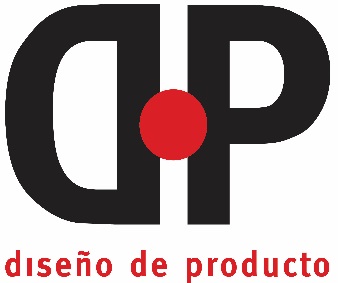 Identificación del ProblemaNo puede faltar: Enunciado del problema o situación percibidaen no más de 2 renglonesGrupo:Tema: -